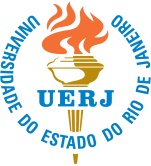 COMISSÃO PRÓPRIA DE AVALIAÇÃO –CPA/UERJINSTRUMENTO DE COLETA DE DADOS - SEGMENTO: PROFESSORESCOMISSÃO PRÓPRIA DE AVALIAÇÃO –CPA/UERJINSTRUMENTO DE COLETA DE DADOS - SEGMENTO: PROFESSORES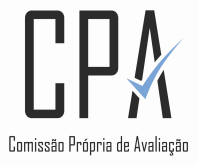 Data |____||____||2017|     Cód. Responsável pela verificação |______________|   N questionário |_______________|Data |____||____||2017|     Cód. Responsável pela verificação |______________|   N questionário |_______________|Data |____||____||2017|     Cód. Responsável pela verificação |______________|   N questionário |_______________|Data |____||____||2017|     Cód. Responsável pela verificação |______________|   N questionário |_______________|UNIDADE ACADÊMICA:UNIDADE ACADÊMICA:CURSO DE GRADUAÇÃO: __________________________________PROGRAMA DE PÓS-GRADUAÇÃO: __________________________CURSO DE GRADUAÇÃO: __________________________________PROGRAMA DE PÓS-GRADUAÇÃO: __________________________CIDADE DE RESIDÊNCIA:CIDADE DE RESIDÊNCIA:BAIRRO:BAIRRO:BLOCO I – INFORMAÇÕES  GERAISBLOCO I – INFORMAÇÕES  GERAISP1. Sexo      (   ) Feminino      (   ) MasculinoP2. Cor      (   ) Preta                        (   ) Indígena      (   ) Branca                     (   ) Parda                      (   ) AmarelaP3. Idade___________ anosP4. É deficiente físico?      (   ) Sim. Qual deficiência? __________________      (   ) NãoP5. Formação                                                                         Área de conhecimento      (   ) Graduação:                            ____________________ , ____________________ , ___________________      (   ) Especialização:                      ____________________ , ____________________ , ___________________      (   ) Livre Docente:                       ____________________ , ____________________ , ___________________      (   ) Mestrado:                               ____________________ , ____________________ , ___________________      (   ) Doutorado:                             ____________________ , ____________________ , ___________________      (   ) Pós-Doutorado:                     ____________________ , ____________________ , ___________________P5. Formação                                                                         Área de conhecimento      (   ) Graduação:                            ____________________ , ____________________ , ___________________      (   ) Especialização:                      ____________________ , ____________________ , ___________________      (   ) Livre Docente:                       ____________________ , ____________________ , ___________________      (   ) Mestrado:                               ____________________ , ____________________ , ___________________      (   ) Doutorado:                             ____________________ , ____________________ , ___________________      (   ) Pós-Doutorado:                     ____________________ , ____________________ , ___________________P6. Posição na carreira docente:      (   ) Auxiliar            (   ) Assistente           (   ) Adjunto                        (   ) Associado        (   ) Titular                 (   ) Livre DocenteP7. Vínculo:      (   ) Estatutário                     (   ) CLT      (   ) Pesquisador                   (   ) Visitante      (   ) Substituto                      (   ) Outros. Qual? _____________________P8. Ano de Ingresso na UERJ: _____P9. Regime de Trabalho     (   ) 20 horas      (   ) 40 horas   (...) 40 horas com DE     (   ) Outro? Qual___________ horas_____P10. Horas semanais  dedicadas a atividades acadêmicas: P10. Horas semanais  dedicadas a atividades acadêmicas: P11. Horas semanais dedicadas a atividades Administrativas:P11. Horas semanais dedicadas a atividades Administrativas:P12. Frequência com que você se atualiza a respeito dos acontecimentos do mundo contemporâneo:        (   ) Raramente                                                     (    ) Três vezes por semana        (   ) Uma vez por semana                                   (    ) Quatro ou mais vezes por semana        (   ) Duas vezes por semana                               (    ) DiariamenteP12. Frequência com que você se atualiza a respeito dos acontecimentos do mundo contemporâneo:        (   ) Raramente                                                     (    ) Três vezes por semana        (   ) Uma vez por semana                                   (    ) Quatro ou mais vezes por semana        (   ) Duas vezes por semana                               (    ) DiariamenteP13. Domínio de línguas estrangeiras: MB = Muito bem    B = Bem    R = RegularP13. Domínio de línguas estrangeiras: MB = Muito bem    B = Bem    R = RegularBLOCO II – PROJETO PEDAGÓGICO DA UNIDADE ACADÊMICABLOCO II – PROJETO PEDAGÓGICO DA UNIDADE ACADÊMICAP14. A Unidade Acadêmica tem um projeto acadêmico ou pedagógico?        (   ) Sim         (   ) Não         (   ) Não seiP14. A Unidade Acadêmica tem um projeto acadêmico ou pedagógico?        (   ) Sim         (   ) Não         (   ) Não seiP15. Você participa/participou do planejamento pedagógico da sua Unidade Acadêmica?        (   ) Sim         (   ) Não         P15. Você participa/participou do planejamento pedagógico da sua Unidade Acadêmica?        (   ) Sim         (   ) Não         P16. Você conhece o projeto pedagógico do seu curso?        (   ) Sim         (   ) Não         P16. Você conhece o projeto pedagógico do seu curso?        (   ) Sim         (   ) Não         P17. Em caso positivo, que  conceito você atribui a este projeto?       (   ) Péssimo   (   ) Insuficiente   (   ) Regular   (     )  Bom   (   ) ÓtimoP17. Em caso positivo, que  conceito você atribui a este projeto?       (   ) Péssimo   (   ) Insuficiente   (   ) Regular   (     )  Bom   (   ) ÓtimoP18. As práticas pedagógicas desenvolvidas no seu curso promovem a interdisciplinaridade?         (   ) Sim         (   ) Não         (   ) Não seiP18. As práticas pedagógicas desenvolvidas no seu curso promovem a interdisciplinaridade?         (   ) Sim         (   ) Não         (   ) Não seiP19. O currículo pleno do seu curso atende às diretrizes curriculares nacionais?        (   ) Sim         (   ) Não         (   ) Não seiP19. O currículo pleno do seu curso atende às diretrizes curriculares nacionais?        (   ) Sim         (   ) Não         (   ) Não seiP20. O currículo do seu curso atende às demandas atuais da sociedade?        (   ) Sim, plenamente    (   ) Sim, parcialmente         (   ) Não         (   ) Não seiP20. O currículo do seu curso atende às demandas atuais da sociedade?        (   ) Sim, plenamente    (   ) Sim, parcialmente         (   ) Não         (   ) Não seiP21. Que nota (de 1 a 5) você atribui, em seu curso, à articulação de conhecimentos da sua área (teorias, procedimentos, técnicas, instrumentos, etc ) com os aspectos especificados abaixo:       P21. Que nota (de 1 a 5) você atribui, em seu curso, à articulação de conhecimentos da sua área (teorias, procedimentos, técnicas, instrumentos, etc ) com os aspectos especificados abaixo:       P22 – Quais são os objetivos da Unidade Acadêmica?P22 – Quais são os objetivos da Unidade Acadêmica?P23. Considerando a concretização dos objetivos institucionais, que nota (de 1 a 5) atribui à participação dos:    P23. Considerando a concretização dos objetivos institucionais, que nota (de 1 a 5) atribui à participação dos:    P24. Responda SIM OU NÃO:         A Unidade Acadêmica recebe recursos financeiros para realizar sua missão, provenientes:P24. Responda SIM OU NÃO:         A Unidade Acadêmica recebe recursos financeiros para realizar sua missão, provenientes:BLOCO III – PROJETOS DA UNIDADE ACADÊMICABLOCO III – PROJETOS DA UNIDADE ACADÊMICAP25. Você é  incentivado a participar de projetos de ensino NDE?        (   ) Sim               Como? ____________________________________________________        (   ) Não              (   ) Não seiP25. Você é  incentivado a participar de projetos de ensino NDE?        (   ) Sim               Como? ____________________________________________________        (   ) Não              (   ) Não seiP26.  Você é  incentivado a participar de projetos de pesquisa?        (   ) Sim                Como? ___________________________________________________        (   ) NãoP26.  Você é  incentivado a participar de projetos de pesquisa?        (   ) Sim                Como? ___________________________________________________        (   ) NãoP27.  Você é  incentivado a participar de programas de pós-graduação?         (   ) Sim               Como? ___________________________________________________         (   ) Não              (   ) Não seiP27.  Você é  incentivado a participar de programas de pós-graduação?         (   ) Sim               Como? ___________________________________________________         (   ) Não              (   ) Não seiP28.  Você é  incentivado a participar de projetos de extensão?        (   ) Sim                 Como? ___________________________________________________        (   ) Não              (   ) Não seiP28.  Você é  incentivado a participar de projetos de extensão?        (   ) Sim                 Como? ___________________________________________________        (   ) Não              (   ) Não seiP29.  Você é  incentivado a participar de processos de formação continuada?        (   ) Sim                 Como? ___________________________________________________        (   ) Não               (   ) Não seiP29.  Você é  incentivado a participar de processos de formação continuada?        (   ) Sim                 Como? ___________________________________________________        (   ) Não               (   ) Não seiP30. Os programas de capacitação docente têm cumprido seus objetivos?        (   ) Sim                 Como? ___________________________________________________        (   ) Não              (   ) Não seiP30. Os programas de capacitação docente têm cumprido seus objetivos?        (   ) Sim                 Como? ___________________________________________________        (   ) Não              (   ) Não seiP31. Você participa de Programa de Incentivo à Pesquisa?         (   ) Sim.              Qual? _______________________________                  (   ) Não              (   ) Não seiP31. Você participa de Programa de Incentivo à Pesquisa?         (   ) Sim.              Qual? _______________________________                  (   ) Não              (   ) Não seiP32. Você participa de Grupos de Pesquisa do CNPQ (ou outros)?        (   ) Sim.              Qual? _______________________________ Você é Lider do Projeto?  (   ) Sim   (    ) Não                (   ) Não              (   ) Não sei    P32. Você participa de Grupos de Pesquisa do CNPQ (ou outros)?        (   ) Sim.              Qual? _______________________________ Você é Lider do Projeto?  (   ) Sim   (    ) Não                (   ) Não              (   ) Não sei    P33. Que nota (de 1 a 5) atribui à articulação entre professores diferentes:  P33. Que nota (de 1 a 5) atribui à articulação entre professores diferentes:  P34. Que nota (de 1 a 5) atribui à articulação entre professores de mesmas/mesmos:  P34. Que nota (de 1 a 5) atribui à articulação entre professores de mesmas/mesmos:  P35. Que nota (de 1 a 5) atribui às práticas/políticas de:P35. Que nota (de 1 a 5) atribui às práticas/políticas de:P36. Que nota (de 1 a 5) atribui à:P36. Que nota (de 1 a 5) atribui à:P37. Responda SIM/NÃO para a existência de:P37. Responda SIM/NÃO para a existência de:P38. Que nota (de 1 a 5) você atribui:P38. Que nota (de 1 a 5) você atribui:P39. A Unidade Acadêmica desenvolve atividades de extensão?        (   ) Sim         (   ) Não*         (   ) Não sei* Em caso de resposta negativa, passe para a questão 47P40. Conhece alguma?         (   ) Sim         (   ) NãoP41. Você já participou ou participa de alguma atividade de extensão?         (   ) Sim                  (   ) NãoP42. As atividades de extensão existentes têm impacto sobre a sociedade?           (   ) Sim. Qual? _______________________________                (   ) Não           (   ) Não seiP43. As atividades de extensão existentes auxiliam na capacitação profissional?         (   ) Sim         (   ) Não         (   ) Não seiP44. Há integração das comunidades próximas (Mangueira, Maracanã, etc) com a Universidade?          (   ) Sim         (   ) Não        (   ) Não seiP45. Você atribui importância às atividades de extensão na Universidade?         (   ) Sim         (   ) NãoP46. A extensão é importante para a sua prática acadêmica?               (   ) Sim           (   ) NãoP47. A Unidade Acadêmica desenvolve atividades de pesquisa?       (   ) Sim          (   ) Não   (   )  Não seiP48. Conhece alguma?         (   ) Sim         (   ) NãoP49. Você já participou ou participa de alguma atividade de pesquisa?         (   ) Sim                  (   ) NãoP50. As atividades de pesquisa existentes têm impacto sobre a sociedade?           (   ) Sim. Qual? _______________________________                (   ) Não           (   ) Não seiP51. As atividades de pesquisa existentes auxiliam na capacitação profissional?         (   ) Sim         (   ) Não         (   ) Não seiP52. Você atribui importância às atividades de pesquisa na Universidade?        (   ) Sim         (   ) NãoP53. A pesquisa é importante para a sua prática acadêmica?(   ) Sim   (   ) Não  P54. Você utiliza a biblioteca de seu Centro?          (   ) Sim         (   ) NãoSe respondeu não pule para pergunta P57      P55. Que nota (de 1 a 5) você atribui aos seguintes serviços de pesquisa bibliográfica oferecidos pela(s) Biblioteca(s) do seu Centro?P55. Que nota (de 1 a 5) você atribui aos seguintes serviços de pesquisa bibliográfica oferecidos pela(s) Biblioteca(s) do seu Centro?P56. Que nota (de 1 a 5) você atribui:P56. Que nota (de 1 a 5) você atribui:P57. Em relação às condições das instalações da Unidade Acadêmica, dê nota de 1 a 5 para as seguintes características: * Portadores de Necessidades Educativas Especiais** Recursos Áudio VisuaisP57. Em relação às condições das instalações da Unidade Acadêmica, dê nota de 1 a 5 para as seguintes características: * Portadores de Necessidades Educativas Especiais** Recursos Áudio VisuaisP58. Há necessidade de novos recursos tecnológicos e humanos?        (   ) Sim. Quais?____________________________________________              (   ) Não         (   ) Não seiP58. Há necessidade de novos recursos tecnológicos e humanos?        (   ) Sim. Quais?____________________________________________              (   ) Não         (   ) Não seiP59 Os espaços existentes na Unidade Acadêmica atendem às suas demandas?        (   ) Sim                (   ) Não. Aponte o que falta: _____________________________________________________                      (   ) Não seiP59 Os espaços existentes na Unidade Acadêmica atendem às suas demandas?        (   ) Sim                (   ) Não. Aponte o que falta: _____________________________________________________                      (   ) Não seiP60. Os espaços existentes na Unidade Acadêmica atendem às demandas de alunos portadores de necessidades educativas especiais?          (   ) Sim                 (   ) Não. Aponte o que falta: _____________________________________________________                    (   ) Não seiP60. Os espaços existentes na Unidade Acadêmica atendem às demandas de alunos portadores de necessidades educativas especiais?          (   ) Sim                 (   ) Não. Aponte o que falta: _____________________________________________________                    (   ) Não seiP61. Há necessidade de mais equipamentos?       (   ) Sim. Quais? ___________________________________________________________              (   ) Não               (   ) Não seiP61. Há necessidade de mais equipamentos?       (   ) Sim. Quais? ___________________________________________________________              (   ) Não               (   ) Não seiP62. Em face dos problemas mais frequentes no seu dia-a-dia na Unidade Acadêmica a quem você costuma recorrer?        (   )  Professores                              (   ) Direção                  (   ) Coordenador do Curso                     (   ) Chefia imediata        (   ) Funcionários                             (   ) Pedagogo              (   ) Outros. Quais? ___________________________P62. Em face dos problemas mais frequentes no seu dia-a-dia na Unidade Acadêmica a quem você costuma recorrer?        (   )  Professores                              (   ) Direção                  (   ) Coordenador do Curso                     (   ) Chefia imediata        (   ) Funcionários                             (   ) Pedagogo              (   ) Outros. Quais? ___________________________P63. Atribuir nota de 1 a 5 para:P63. Atribuir nota de 1 a 5 para:P64. Conhece a Lei nº 5.434, de 08 de dezembro de 2008, sobre o plano de carreira (cargos e salários) dos docentes da UERJ.         (   ) Sim            (   ) NãoP64. Conhece a Lei nº 5.434, de 08 de dezembro de 2008, sobre o plano de carreira (cargos e salários) dos docentes da UERJ.         (   ) Sim            (   ) NãoP65. Conhece a Lei nº 9.394, de 20 de dezembro de 1996, que estabelece as diretrizes e bases da educação nacional?       (   ) Sim                (   ) NãoP65. Conhece a Lei nº 9.394, de 20 de dezembro de 1996, que estabelece as diretrizes e bases da educação nacional?       (   ) Sim                (   ) NãoP66. Comentários e SugestõesP66. Comentários e Sugestões